Arbeitsbestätigung zum Nachweis der Notwendigkeit für einen Betreuungsplatz mit städtischem BeitragDurch die Eltern auszufüllen:Name / Vorname des Kindes:		           Betreuende Kita / Tagesfamilie:	     Durch den Arbeitgeber vollständig auszufüllen:Wir bestätigen, dass Frau/Herr            
seit                   in unserer Firma tätig ist. Das Arbeitspensum beträgt       % und 
verteilt sich auf folgende Arbeitstage und Arbeitszeiten: Montag	von         bis     	 Dienstag	von         bis      Mittwoch	von         bis     	 Donnerstag	von         bis      Freitag	von         bis     	 Samstag/SonntagFirma	      
Adresse	      
PLZ / Ort	      Unterschrift / Funktion	Ausstellungsdatum
……………………………………………… 
………………………………………………. 	     Bemerkungen
     
→ Bitte reichen Sie dieses Formular direkt an Ihre Kita resp. Tagesfamilie ein!Departement Schule und SportFachstelle familienergänzende
Kinderbetreuung im VorschulalterTelefon 052 267 68 15 / 267 55 15kinderbetreuung@win.chwww.stadt.winterthur.ch/kinderbetreuung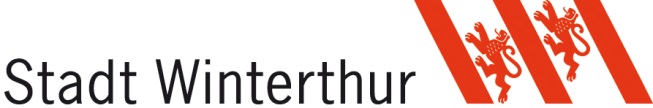 Departement Schule und SportFachstelle familienergänzende
Kinderbetreuung im VorschulalterTelefon 052 267 68 15 / 267 55 15kinderbetreuung@win.chwww.stadt.winterthur.ch/kinderbetreuungDepartement Schule und SportFachstelle familienergänzende
Kinderbetreuung im VorschulalterTelefon 052 267 68 15 / 267 55 15kinderbetreuung@win.chwww.stadt.winterthur.ch/kinderbetreuung